        ĆWICZENIA SZEREGU SZUMIĄCEGOSeplenienie – szereg szumiącyI. Etap przygotowawczy przed wywołaniem głosek szeregu szumiącego („sz”, „ż”, „cz”, „dż”)Ćwiczenia języka:dotykamy palcem lub łyżeczką podniebienia tuż za górnymi zębami, nazywając je „zaczarowanym miejscem”, „parkingiem”, w którym język (krasnoludek, samochód) powinien przebywać, gdy mamy zamkniętą buzię;wysuwanie języka do przodu;wysuwanie szerokiego języka na zewnątrz jamy ustnej;żucie brzegów języka zębami trzonowymi (żeby rozciągnąć całą jego powierzchnię);masaż języka – wysuwanie i cofanie języka przez lekko zwarte zęby;unoszenie języka na górną wargę (język wąski, wydłużony, zęby widoczne);unoszenie języka za górne zęby (język wąski);cofanie języka za wałek dziąsłowy;kierowanie języka w kąciki ust (zęby widoczne);klaskanie językiem – naśladowanie odgłosu konia uderzającego kopytami o bruk;„liczenie ząbków” – dotykanie czubkiem języka górnych zębów po wewnętrznej stronie, podczas szerokiego otwierania jamy ustnej;Do powyższych ćwiczeń wykorzystaj grę: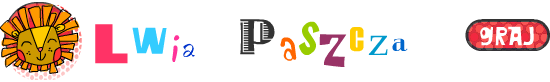 „mycie zębów” – oblizywanie językiem górnych zębów po wewnętrznej stronie przy zamkniętych, a następnie otwartych ustach;„zaczarowany język” – przytrzymanie przez kilka sekund czubka języka na podniebieniu przy szeroko otwartych ustach;„krasnoludek zagląda do gardła” – cofanie języka w głąb jamy ustnej, zaczynając od górnych zębów, a kończąc na podniebieniu miękkim;zlizywanie czubkiem języka z podniebienia, np. kawałka czekolady lub gumy rozpuszczalnej, kremu czekoladowego, mleka w proszku (przy szeroko otwartych ustach);ssanie czubkiem języka na podniebieniu małego pudrowego cukierka, musującej witaminy C, opłatka lub naśladowanie ssania pożywienia;Do powyższych ćwiczeń wykorzystaj grę: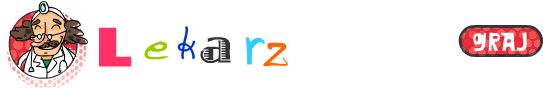 przytrzymywanie czubkiem języka przy podniebieniu rodzynek, pastylek pudrowych, cukierków z wgłębieniem w środku;„język malarzem” – język to pędzel, którego czubkiem dzieci mają naśladować malowanie różnych wzorów (kropek, kółek, linii, kwadratów, trójkątów). Moczenie „pędzla” w farbie oznacza dotykanie czubkiem języka wałka dziąsłowego. Płukanie „pędzla” to oblizywanie językiem dolnych dziąseł od wewnętrznej strony;„karuzela” – włóż język między wargi a dziąsła i zakręć nim raz w prawą, raz w lewą stronę;„słoń” – dosięgnij językiem (jak słoń trąbą) do ostatniego zęba na górze i na dole, z prawej i lewej strony;„wahadełko” – kierowanie czubka języka w kąciki ust;„młotek” – wbijamy gwoździe w ścianę. Spróbuj zamienić język w młotek i uderzaj o dziąsła tuż za górnymi zębami, naśladując wbijanie gwoździa;wysuwamy język na brodę, zwijamy w „łyżeczkę” i chowamy do buzi;„schodki” – czubek języka dotyka górnych jedynek, górnej wargi, a następnie nosa (buzia otwarta);Do powyższych ćwiczeń wykorzystaj grę: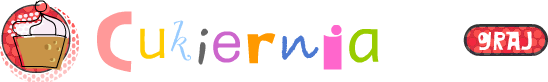 masaż podniebienia – język jest masażystą i masuje podniebienie od zębów w stronę gardła i z powrotem;naśladowanie różnych zwierząt:
– „krokodyl” – szerokie otwieranie buzi, wysuwanie żuchwy do przodu, naśladowanie „kłapania paszczą”
– „krowa” – naśladowanie przeżuwania trawy
– „zły pies” – zagryzanie górnymi siekaczami dolnej wargi, udawanie warczenia psaDo powyższych ćwiczeń wykorzystaj grę: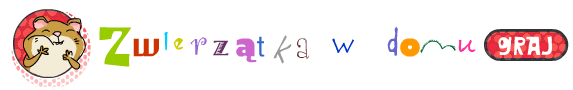 – „wyjący pies” – naśladowanie wycia psa do księżyca (a-u, a-u)
– „konik” – kląskanie czubkiem języka o wałek dziąsłowy
– „króliczek” – próby utrzymania kredki między górną wargą, a nosemDo powyższych ćwiczeń wykorzystaj grę: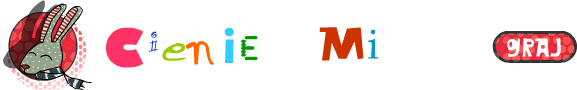 – „kameleon” – jak najdłuższe wysuwanie języka i chowanie go do buziDo powyższych ćwiczeń wykorzystaj grę: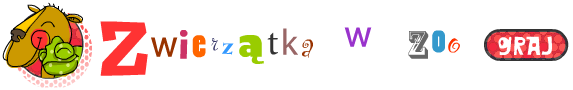 – „żabka” – robienie z buzi dużego balonu, naciskanie lekko palcami na policzki, stopniowe wypuszczanie powietrza;Do powyższych ćwiczeń wykorzystaj grę: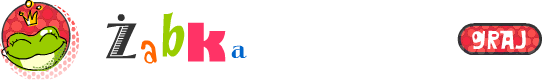 wydmuchiwanie powietrza przez język zwinięty w tzw. rynienkę;naśladowanie mlaskania;śpiewanie znanych melodii na sylabach: la, lo, le, lu, ly.Ćwiczenia warg:oblizywanie warg;„ryjek świnki” – wysuwanie zaokrąglonych warg do przodu (zęby widoczne);Do powyższych ćwiczeń wykorzystaj grę: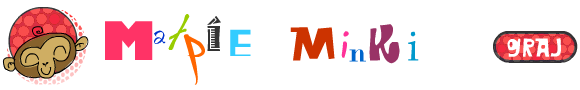 rozchylanie warg jak przy uśmiechu;„całuski” – cmokanie ustami;Do powyższych ćwiczeń wykorzystaj grę: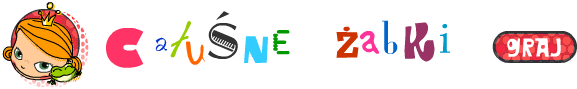 „balonik” – nadymanie policzków, usta ściągnięte;Do powyższych ćwiczeń wykorzystaj grę: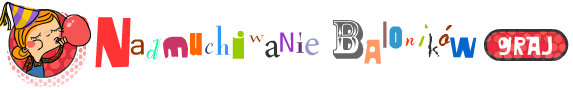 „zmęczony konik” – parskanie wargami;„kto silniejszy?” – napinanie warg w pozycji rozciągniętej. Dwie osoby siedzące naprzeciw siebie trzymają ustami kartkę papieru i każdy ciągnie w swoją stronę;„wąsy” – wysuwanie warg jak przy wymawianiu „u”, położenie na górnej wardze słomki lub ołówka i próby jak najdłuższego utrzymania;„drzwi do domu” – buzia do domek krasnoludka, a wargi to drzwi do domku. Pokaż jak wargi ściągnięte do przodu, otwierają się i zamykają;„straż pożarna” – wyraźne wymawianie samogłosek w parach: e o oraz a u;wydawanie odgłosów:
– krowy – mu, mu
– kukułki – kuku, kuku
– sowy – hu, hu
– psa – hau, hau
– rybki – plum, plum
– pukania – puku, puku
– uderzania – buch, buch
– chodzenia – tupu, tupu;Do powyższych ćwiczeń wykorzystaj grę: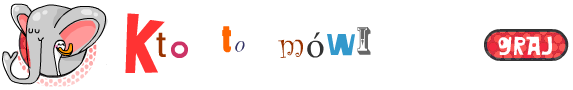 „pyszczek rybki” – wysuwanie warg do przodu, a następnie naprzemienne ich otwieranie i zamykanie;„ryjek” – układanie warg w kształcie ryjka, a następnie ich rozsuwanie do uśmiechu;gra na trąbce z szerokim ustnikiem, flecie, harmonijce ustnej.II. Etap wywołania głosek szeregu szumiącego („sz”, „ż”, „cz”, „dż”)UWAGA!
Nie wolno wywoływać wszystkich głosek szeregu szumiącego od razu. Najpierw „sz” musi być dobrze opanowane w różnych pozycjach w wyrazie.
Kolejność wywoływania głosek przy seplenieniu międzyzębowym to: szereg szumiący (sz, ż, cz, dż), potem syczący (s, z, c, dz), na końcu ciszący (ś, ź, ć, dź).
Kolejność wywoływania głosek przy seplenieniu bocznym to: głoska „s”, potem szereg szumiący (sz, ż, cz, dż), potem reszta syczących (z, c, dz), na końcu ciszący (ś, ź, ć, dź).
Gdy dziecko ma problem z wybrzmiewaniem „sz” , terapię rozpoczynamy od „cz”.„sz”
W lustrze pokazujemy dziecku układ języka i warg. Polecamy zrobić to samo, tzn. unieść język za górne zęby (na wałek dziąsłowy), zęby zewrzeć (zbliżyć ale nie zaciskać) i wargi lekko wysunąć do przodu (ułożyć w ryjek). W takim układzie polecamy dziecku wymawiać podczas wydechu przedłużone „sz”.
Jeśli są problemy:
– Można pomóc dotykając czubek języka i miejsce za wałkiem dziąsłowym lub unosząc szpatułką język za górne zęby. Zęby zbliżamy i wargi lekko wysuwamy do przodu poprzez naciśnięcie policzków.
– W skrajnych przypadkach można przytrzymać uniesiony język palcem lub szpatułką i polecić dziecku długo dmuchać przez zęby.„ż”
Jeśli „sz” wymawiane jest prawidłowo, nie powinno być kłopotu z wymową „ż”.
Jeśli są problemy:
– Przykładamy ręce do szyi podczas wybrzmiewania, by wyczuć wibracje dźwięcznej głoski „ż”.
– Wypowiadanie „sz” z przedłużonym „y” i równocześnie kontrolowanie drżenia szyi. Przechodzimy do wypowiadania „szżyyy”, a potem do wypowiadania przedłużonego „ż” w otoczeniu samogłosek ażżża, ażżżo, ażżże itd., skracając wybrzmiewanie do aża, ażo, aże itd.„cz”
Jeśli „sz” i „ż” wymawiane są prawidłowo, nie powinno być kłopotu z wymową „cz”.
Jeśli są problemy:
– Polecamy dziecku unieść język za górne zęby, za wałek dziąsłowy. Początkowo polecamy wymawiać krótkie „t”, a następnie długie „sz” („t” + „sz” = „cz”), powoli przechodząc do „cz”.„dż”
Jeśli „sz”, „ż”, „cz” wymawiane są prawidłowo, nie powinno być kłopotu z wymową „dż”. Tym bardziej, że niewiele jest wyrazów, w których „dż” występuje.III. Etap utrwalenia głosek szeregu szumiącego („sz”, „ż”, „cz”, „dż”)„sz”Pkt.1 Najpierw ćwiczymy „sz” w izolacji.Do powyższych ćwiczeń wykorzystaj grę: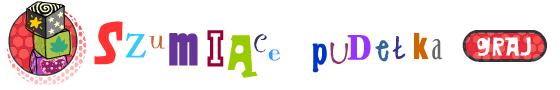 Pkt.2 Następnie ćwiczymy „sz” w połączeniu z samogłoskami:
– nagłos w sylabach, logotomach, wyrazach, potem w związkach wyrazowych
sza, szo, sze, szu, szy;Do powyższych ćwiczeń wykorzystaj gry:– śródgłos w wyrazach, potem w związkach wyrazowych
asza, aszo, asze, aszu, aszy
osza, oszo, osze, oszu, oszy
esza, eszo, esze, eszu, eszy
usza, uszo, usze, uszu, uszy
ysza, yszo, ysze, yszu, yszy;
– wygłos w wyrazach, potem w związkach wyrazowych
asz, osz, esz, usz, ysz.
Ćwiczymy wszystko w zdaniach.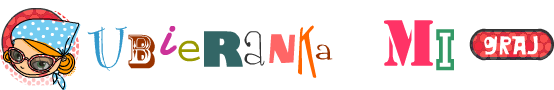 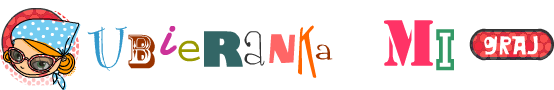 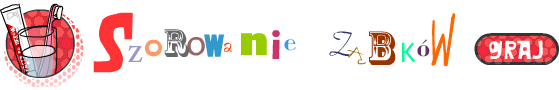 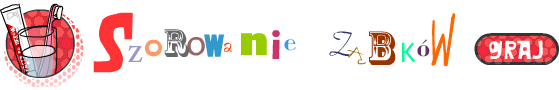 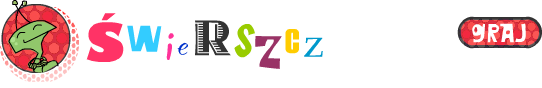 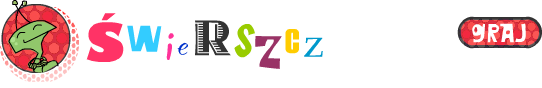 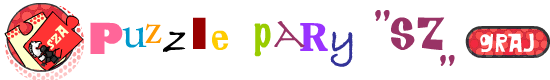 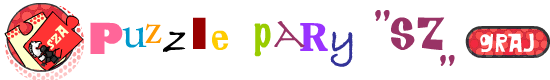 Pkt.3 Ćwiczymy „sz” w połączeniach ze spółgłoskami:
– nagłos w wyrazach, potem w związkach wyrazowych
szko, szka, szko, szkla, szpu, szpi, szpa, sznu, szma…;
– śródgłos w wyrazach, potem w związkach wyrazowych;Do powyższych ćwiczeń wykorzystaj gry:– wygłos w wyrazach, potem w związkach wyrazowych.
Ćwiczymy wszystko w zdaniach.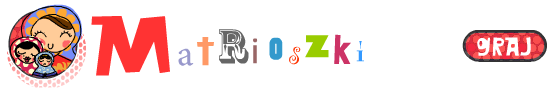 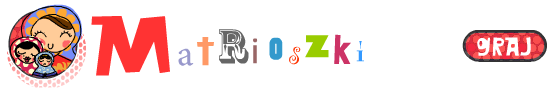 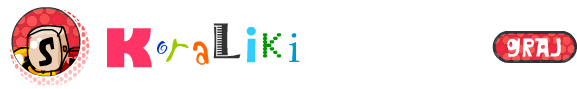 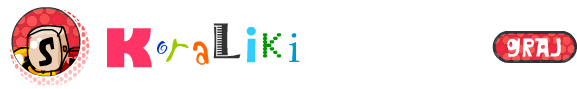 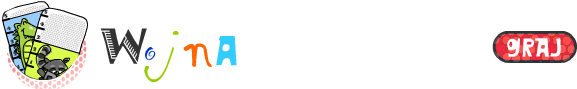 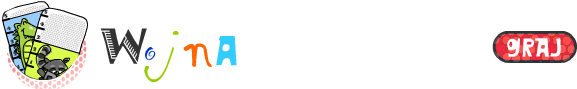 Pkt.4 Różnicowanie „sz” – „s”.Do powyższych ćwiczeń wykorzystaj grę: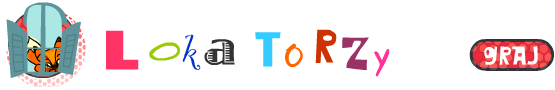 „ż”Pkt.1 Najpierw ćwiczymy „ż” w izolacji.Pkt.2 Potem ćwiczymy „ż” w połączeniu z samogłoskami:
– nagłos w sylabach, logotomach, wyrazach, potem w związkach wyrazowych
ża, żo, że, żu, ży;Do powyższych ćwiczeń wykorzystaj gry:– śródgłos w wyrazach, potem w związkach wyrazowych
aża, ażo, aże, ażu, aży
oża, ożo, oże, ożu, oży
eża, eżo, eże, eżu, eży
uża, użo, uże, użu, uży
yża, yżo, yże, yżu, yży.
Ćwiczymy wszystko w zdaniach.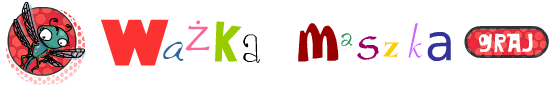 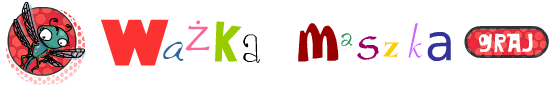 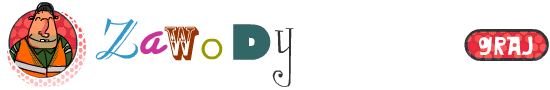 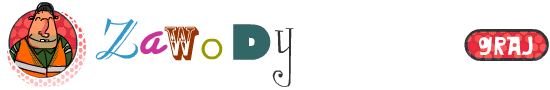 Pkt.3 Ćwiczymy „ż” w połączeniach ze spółgłoskami (tylko dźwięcznymi, gdyż obok bezdźwięcznych i w wygłosie traci dźwięczność!):
– nagłos w wyrazach, potem w związkach wyrazowych
żwy, żło;
– śródgłos w wyrazach, potem w związkach wyrazowych
gży, eżb, gże, dże…Do powyższych ćwiczeń wykorzystaj grę:Ćwiczymy wszystko w zdaniach.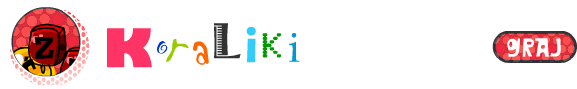 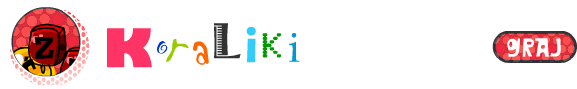 Pkt.4 Różnicowanie „ż” – „z”.„cz”Pkt.1 Najpierw ćwiczymy „cz” w izolacji.Pkt.2 Potem ćwiczymy „cz” w połączeniu z samogłoskami:
– nagłos w sylabach, logotomach, wyrazach, potem w związkach wyrazowych
cza, czo, cze, czu, czy;
– śródgłos w wyrazach, potem w związkach wyrazowych
acza, aczo, acze, aczu, aczy
ocza, oczo, ocze, oczu, oczy
ecza, eczo, ecze, eczu, eczy
ucza, uczo, ucze, uczu, uczy
ycza, yczo, ycze, yczu, yczy;
– wygłos w wyrazach, potem w związkach wyrazowych
acz, ocz, ecz, ucz, ycz.Do powyższych ćwiczeń wykorzystaj grę:Ćwiczymy wszystko w zdaniach.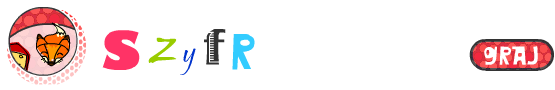 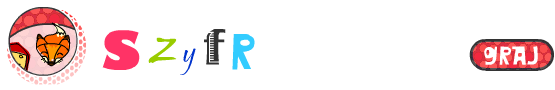 Pkt.3 Ćwiczymy „cz” w połączeniach ze spółgłoskami:
– nagłos w wyrazach, potem w związkach wyrazowych
czło, czte, czwu, czwa…;
– śródgłos w wyrazach, potem w związkach wyrazowych
aczk, eczk, iczk, eczń, eczn, aczn, oczt…
Trudniejsze grupy spółgłoskowe:
eczc, niczc, aczc, eczc, oczci, ączc, yczk
w teczce, w doniczce, w paczce, w apteczce, na poczcie, na łączce, w koszyczku, na półeczceDo powyższych ćwiczeń wykorzystaj gry:UWAGA! Do wykorzystania tylko w przypadku, jeśli prawidłowo realizowane jest „dź” z szeregu ciszącego. W przeciwnym razie można ją wprowadzić dopiero utrwalając „dź” (po uprzednim utrwaleniu i automatyzacji „sz”, „ż” i „cz” z szeregu szumiącego).
– wygłos w wyrazach, potem w związkach wyrazowych.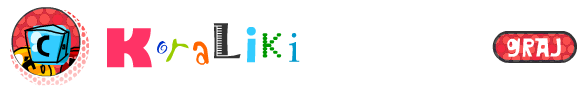 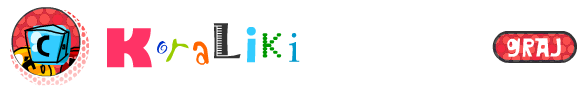 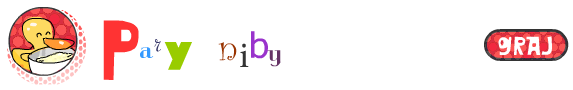 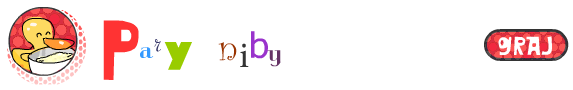 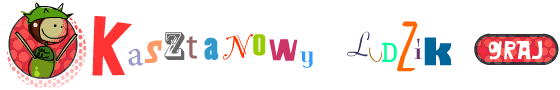 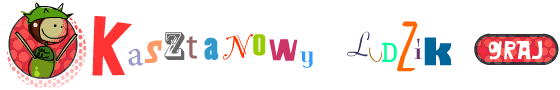 Do powyższych ćwiczeń wykorzystaj grę:UWAGA! Do wykorzystania tylko w przypadku, jeśli prawidłowo realizowane jest „ś” z szeregu ciszącego. W przeciwnym razie można ją wprowadzić dopiero utrwalając „ś” (po uprzednim utrwaleniu i automatyzacji „sz”, „ż” i „cz” z szeregu szumiącego).
Ćwiczymy wszystko w zdaniach.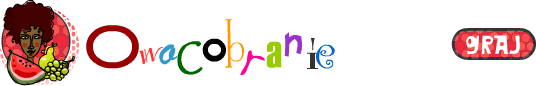 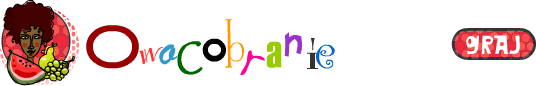 Pkt.4 Różnicowanie „cz” – „c”.Pkt.5 Wymowa zbitki głosek „szcz” – najpierw w nagłosie, potem w śródgłosie i na końcu w wygłosie – w sylabach, wyrazach, związkach wyrazowych, zdaniach.
szcza, szczo, szcze, szczu, szczy


UWAGA! Do wykorzystania tylko w przypadku, jeśli prawidłowo realizowane jest „s” z szeregu syczącego. W przeciwnym razie można ją wprowadzić dopiero utrwalając „s” (po uprzednim utrwaleniu i automatyzacji „sz”, „ż” i „cz” z szeregu szumiącego).
UWAGA! Do wykorzystania tylko w przypadku, jeśli prawidłowo realizowany jest „s” z szeregu syczącego. W przeciwnym razie można ją wprowadzić dopiero utrwalając „s” (po uprzednim utrwaleniu i automatyzacji „sz” i „cz” z szeregu szumiącego).
UWAGA! Do wykorzystania tylko w przypadku, jeśli prawidłowo realizowane są „s” i „c” z szeregu syczącego oraz „ś” z szeregu ciszącego. W przeciwnym razie można ją wprowadzić dopiero utrwalając „ś” (po uprzednim utrwaleniu i automatyzacji „sz”, „ż” i „cz” z szeregu szumiącego oraz „s” i „c” z szeregu syczącego).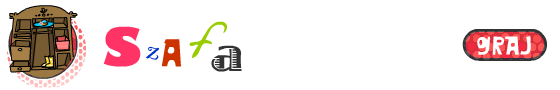 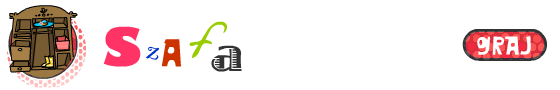 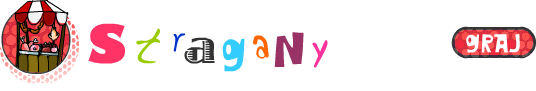 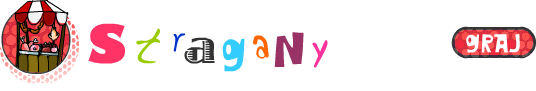 „dż”Pkt.1 Najpierw ćwiczymy „dż” w izolacji.Pkt.2 Potem ćwiczymy „dż” w połączeniu z samogłoskami:
– nagłos w sylabach, logotomach, wyrazach, potem w związkach wyrazowych
dża, dżo, dże, dżu, dży;Do powyższych ćwiczeń wykorzystaj grę:UWAGA! Do wykorzystania tylko w przypadku, jeśli prawidłowo realizowane są „s”, „z”, „c” i „dz” z szeregu syczącego oraz „ś” i „dź” z szeregu ciszącego. W przeciwnym razie można ją wprowadzić dopiero utrwalając „dź” (po uprzednim utrwaleniu i automatyzacji „sz”, „ż”, „cz” i „dż” z szeregu szumiącego oraz „s”, „z”, „c” i „dz” z szeregu syczącego).
– śródgłos w wyrazach, potem w związkach wyrazowych
adża, adżo, adże, adżu, adży
odża, odżo, odże, odżu, odży
edża, edżo, edże, edżu, edży
udża, udżo, udże, udżu, udży
ydża, ydżo, ydże, ydżu, ydży.
Ćwiczymy wszystko w zdaniach.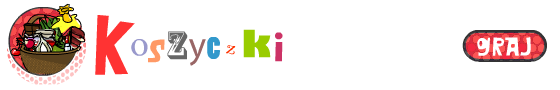 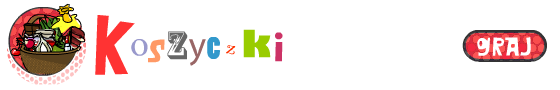 Pkt.3 Ćwiczymy „dż” w połączeniach ze spółgłoskami (tylko dźwięcznymi, gdyż obok bezdźwięcznych i w wygłosie traci dźwięczność!):
– nagłos w wyrazach i związkach wyrazowych
dżdżo, dżdży;
– śródgłos w wyrazach i związkach wyrazowych
żdże, żdżą, dżdżo, dżdży…Do powyższych ćwiczeń wykorzystaj grę:Ćwiczymy wszystko w zdaniach.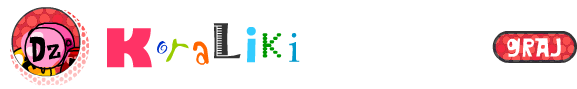 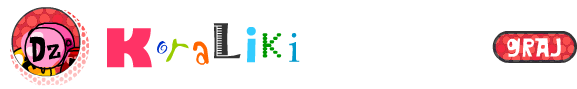 Pkt.4 Różnicowanie „dż” – „dz”.Pkt.5 Utrwalanie wszystkich głosek szeregu szumiącego: „sz”, „ż”, „cz”, dż”.IV. Etap automatyzacji głosek szeregu szumiącego („sz”, „ż”, „cz”, „dż”)teksty drukowane i wierszyki;mowa spontaniczna;opowiadanie treści historyjek obrazkowych.WSZYSTKIE GRY MOŻNA ZNALEŚC NA STRONIE : MIMOWA.PLHARMONOGRAM ĆWICZEŃ Z MISeplenienie – szereg szumiącySeplenienie – szereg syczącySeplenienie – szereg ciszącyKappacyzm i gammacyzmReranieĆwiczenie na za…mówieniepomoce logopedycznegammacyzmgimnastyka buzi i językakappacyzmreranieseplenienieaktualnościPaździernik 2015Kwiecień 2015Marzec 2015Luty 2015Styczeń 2015Grudzień 2014Listopad 2014Październik 2014Wrzesień 2014Lipiec 2014Czerwiec 2014Maj 2014Marzec 2014Październik 2013Sierpień 2013Lipiec 2013Czerwiec 2013Maj 2013Kwiecień 2013Marzec 2013Luty 2013Styczeń 2013Marzec 2012Luty 2012Styczeń 2012Grudzień 2011Listopad 2011Październik 2011Wrzesień 2011